Publicado en  el 31/07/2014 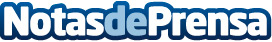 SOGARPO y SabadellGallego firman un convenio para abrir una línea de avales de circulante para empresas gallegasLos autónomos y empresas que cuenten con el aval de SOGARPO podrán acceder a líneas de financiación para capital circulante nacional e internacional, con un plazo máximo de 12 años.Datos de contacto:Banco SabadellNota de prensa publicada en: https://www.notasdeprensa.es/sogarpo-y-sabadellgallego-firman-un-convenio_1 Categorias: Finanzas Galicia http://www.notasdeprensa.es